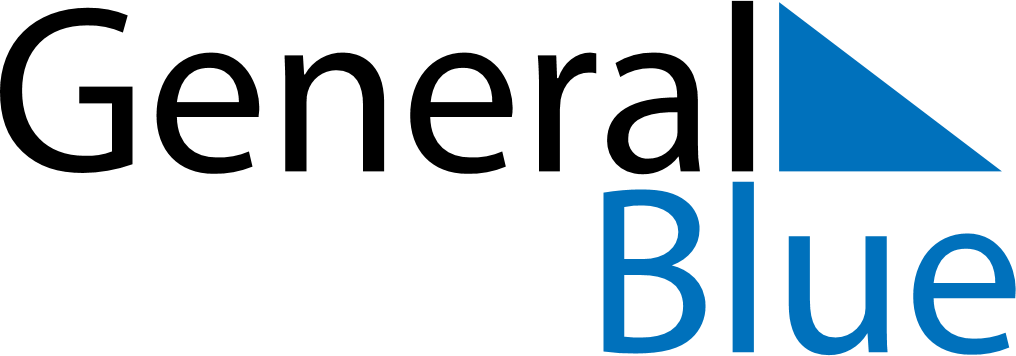 September 2028September 2028September 2028SwitzerlandSwitzerlandMondayTuesdayWednesdayThursdayFridaySaturdaySunday1234567891011121314151617Federal Day of Thanksgiving, Repentance and Prayer18192021222324252627282930